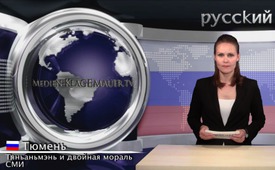 Тяньаньмэнь – и двойная мораль СМИ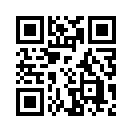 PR Text ???Уважаемые дамы и господа!
На этой неделе наступила 25 годовщина со дня кровавого поражения студенческого движения у Врат Небесного Спокойствия в Пекине. Студенты шли тогда за свободу прессы, против коррупции, за реформы, а самое главное, за большую демократию в течении недель на улицы. В ночь с 3 на 4 июля 1989 года армия положила конец демонстрации, открыв по демонстрантам огонь. При этом было, по официальным данным, убито солдатами 312 демонстрантов. Это - достаточный повод для СМИ ещё раз воскресить в памяти тогдашние происшествия во многочасовых кинокореспонденциях и подробных анализах. При этом сообщения носят такие заглавия, как   «Танки против демократии», «Открытая рана Китая» и «Организованное забвение». Они обвиняют китайское правительство в нежелании предпринять затребованную от многочисленных родственников погибших, переоценку происшедшего. Тем самым СМИ вполне справляются со своими обязанностям, подхватыватя именно неудобные темы и содействовуя их полному разъяснению – т.е. разглашая подобно рупору голос подавляемых меншинств в обществе. 

К этому прибавить было бы нечего, если бы СМИ при каждой несправедливости так поступали. Но почему они этого не делают? Почему, например, очень мало или совсем не находит отклика в СМИ массовое убийство населения в Восточной Украине? Сколько воздушных налётов должна Украинская армия ещё предпринять против населения Луганска и других городов? Сколько ещё людей должно погибнуть на улицах восточной Украины от осколочных бомб? Не достаточно ли, что помимо Луганска так же и города Словянск, Краматорск и Красный Лиман обстреливаются артилерией? Жилые дома, школы и больницы там так же поражаются гранатами. Люди находятся в большом страхе и десятки тысяч в бегстве. Что ещё должно произойти, чтобы СМИ соответственно реагировали? Или должны сначала пройти 25 лет, пока и западные СМИ не потребуют исчерпывающего разъяснения, например, об истезании и зверском убийстве более 100 мирных граждан в доме профсоюзов в Одессе? Среди них были, как известно, женщины и дети.

Если Вы не хотите ждать 25 годовщины Одессы и всех других сбытий, пока и Ваша газета или Ваш любимый информационный канал не предоставит всеобъемлющий, аутентичный киноматериал и потребует полного разъяснения, тогда станьте уже сейчас активны: поменяйте канал! Мы, на Медиен-Клагемауер-ТВ, рады, если мы и завтра сможем приветствовать Вас!
Доброго Вам вечера!от Author ???Источники:---Может быть вас тоже интересует:---Kla.TV – Другие новости ... свободные – независимые – без цензуры ...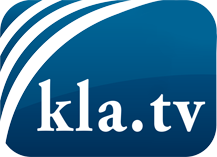 О чем СМИ не должны молчать ...Мало слышанное от народа, для народа...регулярные новости на www.kla.tv/ruОставайтесь с нами!Бесплатную рассылку новостей по электронной почте
Вы можете получить по ссылке www.kla.tv/abo-ruИнструкция по безопасности:Несогласные голоса, к сожалению, все снова подвергаются цензуре и подавлению. До тех пор, пока мы не будем сообщать в соответствии с интересами и идеологией системной прессы, мы всегда должны ожидать, что будут искать предлоги, чтобы заблокировать или навредить Kla.TV.Поэтому объединитесь сегодня в сеть независимо от интернета!
Нажмите здесь: www.kla.tv/vernetzung&lang=ruЛицензия:    Creative Commons License с указанием названия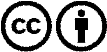 Распространение и переработка желательно с указанием названия! При этом материал не может быть представлен вне контекста. Учреждения, финансируемые за счет государственных средств, не могут пользоваться ими без консультации. Нарушения могут преследоваться по закону.